Come try Craft Group!Do you want to:Meet new friends in the Orana communityBuild up your community hoursLearn new skillsSupport the Spring Fair and Seasonal Community Markets?The Orana Craft Group meets in the Kurrajong Room from 10 to 1 on most weekends, and welcomes new members of the Orana family.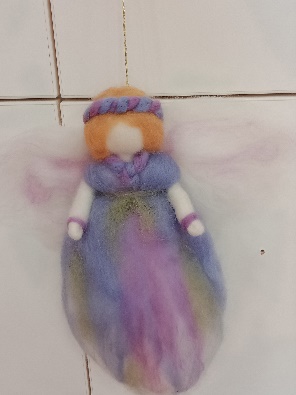 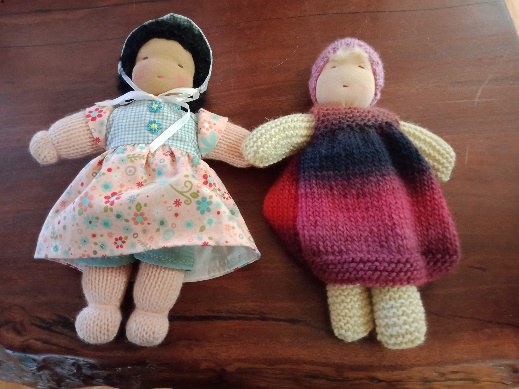 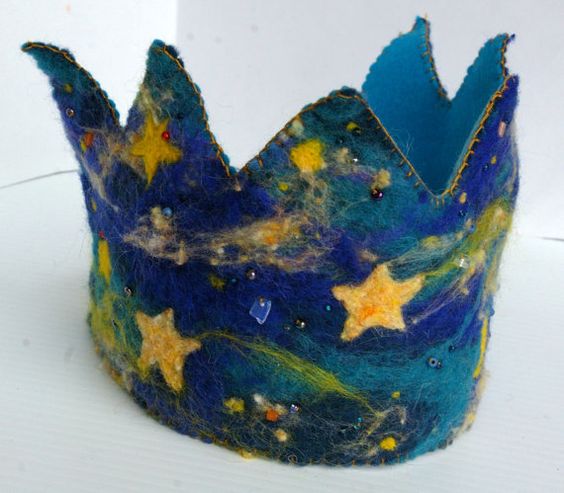 No experience or equipment needed!Visit our page on the school website for the calendar of crafts in Term 2 2021: https://www.oranaschool.com/community/craft-group.html  oremail us at craftgroup@oranaschool.com to join the mailing list and find out what beautiful craft we’ll be doing this week!